TalkBack Newsletter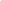 